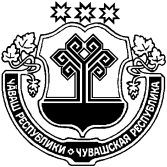 О премировании главы  администрации Караевского  сельского поселенияВ соответствии с Положением о порядке премирования лиц, замещающих муниципальные должности и должности муниципальной службы, работников, замещающих должности, не являющиеся должностями муниципальной службы и работников, осуществляющих профессиональную деятельность по профессиям рабочих администрации Караевского сельского поселения Красноармейского района Чувашской Республики, утвержденным решением Собрания депутатов Караевского сельского поселения Красноармейского района Чувашской Республики от 14 сентября 2011 года № С-9/2,Собрание депутатов Караевского сельского поселения Красноармейского района Чувашской Республики р е ш и л о:В связи с уходом в очередной оплачиваемый отпуск, главе администрации Платонову  Дмитрию Федоровичу, Выплатить единовременное пособие   в размере двух должностных окладов.Оказать материальную помощь в размере одного должностного  оклада на социальные нужды.Председатель Собрания ДепутатовКараевского сельского поселения                                                            А. И. СеменовЧĂВАШ РЕСПУБЛИКИКРАСНОАРМЕЙСКИ РАЙОНẺЧУВАШСКАЯ РЕСПУБЛИКА КРАСНОАРМЕЙСКИЙ РАЙОН  КАРАЙ ЯЛ ПОСЕЛЕНИЙĚН ДЕПУТАТСЕН ПУХĂВĚ ЙЫШĂНУ 2019.09.12  № С-41/4Карай ялěСОБРАНИЕ ДЕПУТАТОВ КАРАЕВСКОГО СЕЛЬСКОГО ПОСЕЛЕНИЯРЕШЕНИЕ12.09.2019   № С-41/4с. Караево